IN LOVING MEMORY OF…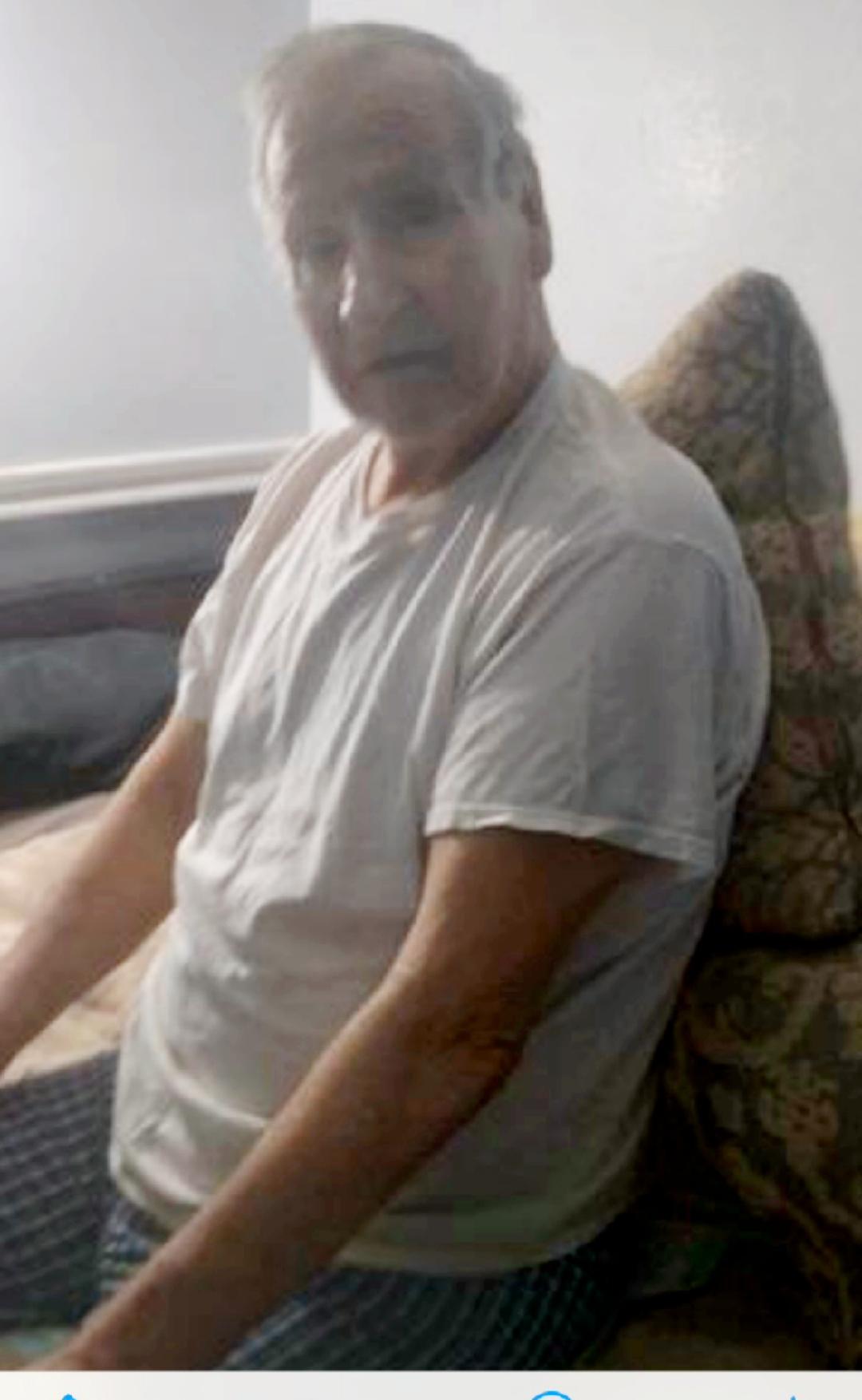 LUTHER A. REXBORN JULY 3, 1937PASSED AUGUST 21, 2022